СОБРАНИЕ ДЕПУТАТОВ ВЕСЬЕГОНСКОГО РАЙОНАТВЕРСКОЙ ОБЛАСТИРЕШЕНИЕг. Весьегонск26.05.2015                                                                                                                             № 64Заслушав информацию первого заместителя главы администрации района Тихонова А.А. о мероприятиях по профилактике пожаров на территории Весьегонского районаСобрание депутатов Весьегонского района решило:1.Принять к сведению информацию первого заместителя главы администрации района Тихонова А.А. о мероприятиях по профилактике пожаров на территории Весьегонского района (прилагается).2.Настоящее решение вступает в силу со дня его подписания.                  Глава района                                                                           А.В. ПашуковО мероприятиях по профилактике пожаров на территории Весьегонского района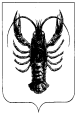 